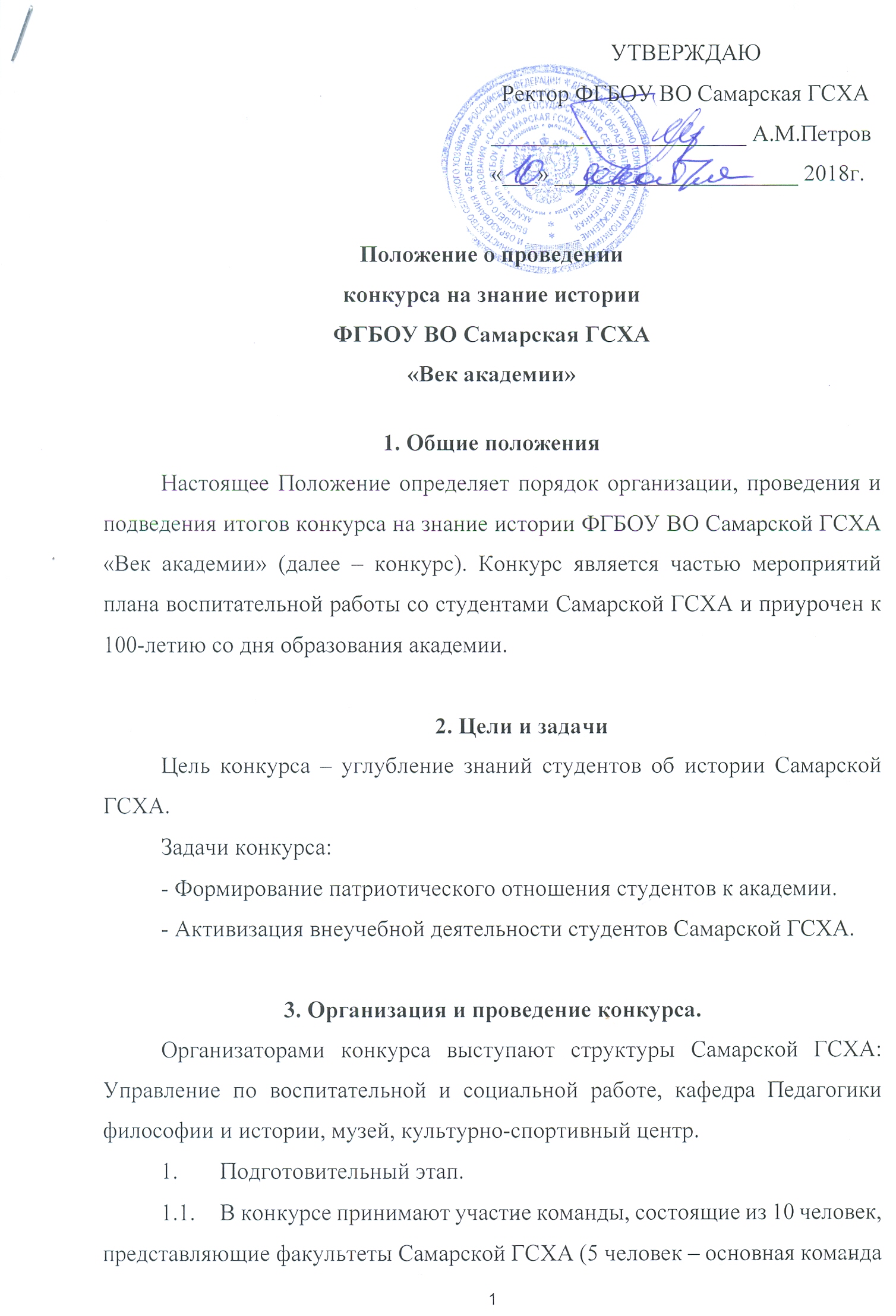 и 5 человек – команда поддержки)В состав команды входят обучающиеся первого курса программы бакалвариата и специалитета очной формы обучения.Для участия факультет подаёт заявку (приложение 1) в оргкомитет и заполняет анкету (приложение 2). Срок оформления документов до 10 декабря 2018г.Основной этап.Основной этап конкурса состоится 12 декабря 2018г. в зрительном зале культурно-спортивного центра в 16.00Состав жюри конкурса определяется организаторами конкурса.В рамках конкурса будут проведены 4 схватки: две полуфинальные, схватка за 3-е место и финалВ полуфинальных схватках участвуют по три и две команды, согласно жеребьевке. В финальной схватке играют две команды победительницы полуфинальных схваток, в схватке за 3-е место играют команды не прошедшие в финалВ каждой схватке участвующие команды располагаются на сцене согласно жеребьевке, слушают вопрос ведущего, и в течении минуты обдумывают ответ. Команды не участвующие в схватке располагаются в зрительном зале.Право первым ответить на вопрос ведущего имеет та команда, участник которой первым подошел к микрофону.Если в течении минуты команды не дали правильного ответа, ответить на вопрос могут зрители в зале.Каждая схватка состоит из пяти вопросов, за правильный ответ команде начисляется один бал, команда, набравшая наибольшее количество баллов в схватке, становится победителем схватки.В случае равенства очков у двух и более команд после пяти ответов, командам с равным количеством очков задается один дополнительный вопрос.Первый вопрос схватки должен содерзать задание на построение логической цепочки, второй вопрос на определение правильного варианта из нескольких, третий вопрос на поиск неправильного варианта из нескольких, четвертый вопрос с использованием фотоматериалов, пятый вопрос без вариантов ответа.Команды-победительницы и участницы конкурса награждаются памятными грамотамиПриложение 1В оргкомитет конкурса на знание истории ФГБОУ ВО Самарской ГСХА «Век академии»от _________________________(фамилия,___________________________имя и отчество)____________ _______ _______       (факультет)                (курс)           (группа)___________________________(номер мобильного телефона)ЗаявкаПрошу вас допустить команду ___________________________________, представляющую _______________________________________ факультет к участию в конкурсе на знание истории ФГБОУ ВО Самарской ГСХА «Век академии». С регламентом проведения конкурса команда ознакомлена.______________(личная подпись)Дата: _______________Приложение 2АНКЕТАКомнады участницы конкурса на знание истории ФГБОУ ВО Самарской ГСХА «Век академии»Название командыФакультет Ф.И.О. капитана команды _______________________________________            _____________________________________________________________Ф.И.О. участников команды            _____________________________________________________________            _____________________________________________________________            _____________________________________________________________            _____________________________________________________________